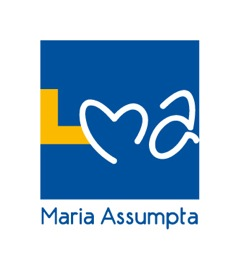 LIVRES SCOLAIRES           1re annéeTitres 1re annéeEditeursCodes ISBNP.U.                            TVACRELIGIONRELIGIONRELIGIONRELIGIONRELIGIONBible TOB reliée rigide -  Bleu nuit – format 12XA8cm Bibli’O978285300316229,90FRAnçaisFRAnçaisFRAnçaisFRAnçaisFRAnçaisLAROUSSE DE POCHE OUROBERT DE POCHE LarousseRobert978203599991797823210165578,008,95BESCHERELLE « conjugaison pour tous » - Edition 2012À garder jusqu’en 6e annéeHatier97822189499759,90TANGRAM 1 – Edition 2021Plantyn978280105773527.55POINT  VIRGULE  PLUS 1, Nouvelle EditionPlantyn978280105757512.60Roman -  L’affaire Caius – Henry WinterfeldLivre de Poche J.97820100090136.6Roman – Michael MORPURGO, L’histoire d’AmanFolio Junior97820706492426,80NéerlandaisNéerlandaisNéerlandaisNéerlandaisNéerlandaisKENDOE 1 - Leerwerkboek – Nouvelle Edition + ScoodlePlantyn978280105782728,01ROBERT & VAN DALE – Dict. Bilingue de pocheRobert978232100887312,50mathématiquemathématiquemathématiquemathématiquemathématiqueCROC’MATH 1A  Edition 2018Plantyn978280105693617.41CROC’MATH 1B  Edition 2018Plantyn978280105726117.41Calculatrice scientifique TEXAS INSTRUMENTS      TI-30X MultiView Batterie324348001722018EDMEDMEDMEDMEDMPETIT ATLAS  Edition 2020De Boeck978280419789629LATINLATINLATINLATINLATINPROSPER & FELIX 1 -  livre-cahier Latin 1re    Ed. 2018De Boeck978280419719319,80